I региональный отборочный тур Всероссийского молодежного научного Конгресса: «Россия.Экология.Энергосбережение»__________________________________________________________________Утверждено Организационным комитетомВсероссийского молодежного научного конгресса«Россия. Экология. Энергосбережение»ПРОЕКТКонцепция проведения I регионального отборочного тура Всероссийского молодежного научного Конгресса: «Россия.Экология.Энергосбережение»В соответствии с Указом Президента Российской Федерации от 05.01.2016 г. № 7 «О проведении в Российской Федерации Года экологии» в 2017 году проводится ряд мероприятий, направленных на привлечение внимания общества к вопросам экологического развития Российской Федерации, сохранения биологического разнообразия и обеспечения экологической безопасности.Молодые ученые России и заинтересованное молодежное профессиональное сообщество активно участвуют в поиске решений задач национального масштаба, в том числе, в области экологии и энергосбережения.На протяжении ряда лет в Российской Федерации при участии органов власти различных уровней и профессиональных сообществ реализуются программы, направленные на поддержку и продвижение идей и изобретений молодых ученых. Участниками мероприятий ежегодно становятся сотни активных молодых людей из различных субъектов Российской Федерации.В связи с этим, а также в поддержку приближающегося Года экологии в Российской Федерации предлагается провести I региональный отборочный тур Всероссийского молодежного научного Конгресса: «Россия.Экология.Энергосбережение» (далее Конкурс). В данном мероприятии примут участие студенты и молодые ученые ведущих технических вузов страны, в арсенале которых есть разработки по энергосбережению и экологии в сфере их профессиональной деятельности.Организаторы:Компания «Системный Консалтинг» - Журнал «Региональная энергетика и энергосбережение», Воронежский государственный технический университет.При поддержке:Министерства природных ресурсов и экологии Российской Федерации;Министерства образования и науки Российской Федерации;Министерства экономического развития Российской Федерации;Министерства строительства и ЖКХ Российской Федерации;ГК Фонд реформирования ЖКХ;Министерства энергетики Российской Федерации;Департамента природопользования и охраны окружающей среды города Москвы.Цель Конгресса: стимулировать научно-технический, инновационный потенциал молодых ученых, презентовать проекты и научные разработки молодых ученых, добившихся серьезных результатов в исследовательской деятельности и в практической реализации, способствовать охране окружающей среды, развитию энерго - и ресурсосбережения. Задачи:обмен опытом внутри заинтересованного молодежного профессионального сообщества по теме экологии и энергосбережения;поддержка молодых людей, готовых реализовать свои проекты в области экологии и энергетики;привлечение внимания профессионального сообщества и содействие эффективному внедрению проектов, созданных студентами и молодыми учеными;пропаганда экологичного и энергосберегающего поведения среди молодежи.Сроки и место проведения11-12 мая 2017 года. Город Воронеж.Мероприятия деловой программы (образовательная программа в формате круглых столов, дискуссий и мастер-классов. Школа-семинар молодых ученых и специалистов)Конкурс-премия в сфере экологии и энергосбережения «Территория SMART». Работа экспертной комиссии конкурса-премии:тематические круглые столы;мастер-классы;Школа-семинар молодых ученых и специалистов.Общее количество участниковОжидаемое количество участников мероприятия – 500 человек.Формат проведения КонгрессаВсероссийский молодежный научный конгресс предполагается провести в течение двух дней для студентов ведущих технических вузов страны. В рамках Конгресса планируется проведение Конкурс-премия в сфере экологии и энергосбережения «Территория SMART», который предполагает, в том числе, презентацию и защиту экологических и энергосберегающих проектов и разработок в следующих номинациях: - экология и энергосбережение в транспортном комплексе и дорожно-транспортном строительстве;- экология и энергосбережение в строительном комплексе и архитектуре;- экология и энергосбережение в жилищно-коммунальном комплексе;- экология и энергосбережение в машиностроении и аэрокосмической технике;- экология и энергосбережение в промышленной тепло - и электроэнергетике;- экология и энергосбережение в газовой промышленности;- экология и энергосбережение в лесном и агропромышленном комплексе;- PR-проекты в области энергосбережения и энергетического строительства;- PR-проекты в области экологии и экологического строительства.Экспертное жюри оценивает:– актуальность, востребованность темы проекта;– научную новизну проекта;– возможность реализации проекта;– практическое значение;– качество презентации/ оригинальность подачи.По окончании Конгресса участники получат сертификаты об участии в конкурсе и о прохождении образовательной программы, памятные призы и подарки. Лучшие конкурсанты могут получить предложения пройти стажировку в ведущих отраслевых компаниях, их материалы будут включены в сборник научно-практических материалов Конгресса, опубликованы в журнале «Региональная энергетика и энергосбережение», а проекты могут получить рекомендацию к апробации на предприятиях выбранной отрасли.На второй день Конгресса запланирована в формате круглых столов, дискуссий и мастер-классов, школа-семинар молодых ученых и специалистов. Экспертами выступят профессионалы в сфере энергоэффективности, энергосбережения, экологии в промышленности, электроэнергетике, нефтегазовой отрасли, строительстве и ЖКХ, в сфере АПК. Мероприятия Конкурса будут широко освещаться в федеральных и региональных СМИ, а также в социальных сетях.Эксперты, ведущие и члены конкурсного жюриВысокий уровень деловой образовательной программы и конкурса обеспечат отраслевые эксперты и признанные профессионалы своего дела:представители профильных министерств и департаментов, ответственных за продвижение энергосбережения, экологии и ВИЭ;представители общественных организаций, союзов и ассоциаций;научные руководители и эксперты научно-исследовательских институтов;руководители промышленных, энергетических, нефтегазовых компаний;представители инвестиционных компаний, фондов развития и финансовых институтов;представители предприятий-производителей современного энергоэффективного оборудования, а также технологий по защите окружающей среды.Предполагается выступление с докладами представителей федеральных министерств и ведомств, органов региональной власти и местного самоуправления, Российской академии наук, ведущих экспертов в области энергообеспечения и энергосбережения, международных организаций.Проект программы Конкурса Опыт проведения деловых конгрессно-выставочных мероприятийКомпания Системный Консалтинг является издателем журнала «Региональная энергетика и энергосбережение» (www.energy.s-kon.ru), успешно развивающимся активным организатором конференций и консультантом-аналитиком по эффективному региональному и отраслевому развитию. Мы выявляем наиболее актуальные явления, сферы и вопросы профессиональной среды, флагманов и лидеров энергорынка. На базе этой информации организуются деловые дискуссионные площадки в виде круглых столов и конференций в сферах энергетика, промышленность, ЖКХ, экология, финансирование. Для повышения информативности и деловой активности среди представителей региональных и муниципальных органов власти и бизнеса, мы привлекаем ведущих экспертов отрасли из числа профессиональных и общественных объединений, научных и исследовательских организаций, средств массовой информации, авторов и научных консультантов журнала «Региональная энергетика и энергосбережения» с 6000-м тиражем и географией распространения в 85 регионах РФ! Еженедельная рассылка по крупнейшей базе России и публикация на своем официальном сайте новостей и проходящих мероприятий в области энергетики и экологии.Список мероприятий, организованных и проведенных компанией «Системный Консалтинг»:Конференция и конкурс «Молодежные проекты по энергосбережению» во время Ярославского Энергетического Форума, проводимого Правительством Ярославской области, во время Ярославского Энергетического Форума, октябрь 2011г;Выставочная экспозиция молодых ученных во время Международного форума по энергосбережению и энергоэффективности «ENES 2011» г. Москва, ВВЦ, ноябрь 2011г;Круглый стол во время Международного Электроэнергетического Форума «UрGrid» в октябре 2012 года, организаторы ОАО «ФСК ЕЭС» и выставочный павильон «Электрификация» место проведения Крокус Экспо. г. Москва, октябрь 2012г.;Конференция «Энергосбережение и энергоэффективность в строительстве и ЖКХ». Тульская обл., г. Новомосковск, февраль 2013 г.;Международная научно–практическая молодежная конференция совместно с Исполнительным комитетом Электроэнергетического Совета СНГ,  г. Москва,  декабрь 2013г.;Рабочее совещание «Региональные вопросы финансирования проектов по энергосбережению. О практике реализации энергосервиса (энергосервисных контрактов)» при поддержке Государственной Думы РФ, Исполнительного комитета Электроэнергетического Совета СНГ, РСПП. г. Москва, март 2014г.;Первая Международная конференция «Финансирование проектов по энергосбережению и ВИЭ. Практика реализации энергосервисных контрактов» Москва, июнь 2014г.;Расширенное заседание экспертной секции Консультативного совета при Председателе Комитета Государственной Думы по энергетике «Финансирование в энергосбережении», в Здании Государственной Думы, Москва, июнь 2014г.;Круглые столы в рамках Российского энергетического форума в Республике Башкортостан, г. Уфа, октябрь 2014 г.XIV Региональный форум "Энергоэффективность - стратегический вектор развития", Ханты – Мансийск, октябрь 2014г.;Конференция «Инновационные решения кабельной промышленности для создания эффективных распределительных сетей: от технологий сверхпроводимости до Smart Grid»  во время 14 Международной выставки кабельно-проводниковой продукции Cabex. г. Москва, март 2015г.;Вторая Международная конференция «Финансирование проектов по энергосбережению и ВИЭ. Практика реализации энергосервисных контрактов», 
г., Москва,  апрель 2015;Круглый стол «Энергоэффективность и ресурсосбережение» в рамках конференции международного электроэнергетического форума «RUGRIDS ELECTRO», 
МВЦ «Экспоцентр», Москва, октябрь 2015 г;Международная конференция «Арктика и шельфовые проекты: перспективы, инновации и развитие регионов» совместно с РГУ нефти и газа имени И.М. Губкина, февраль 2016 г.;Третья Международная Конференция «Финансирование проектов по энергосбережению и ВИЭ» на площадке Аналитического центра при Правительстве РФ, включая тренинг по программе повышения квалификации в Центре подготовки и переподготовки «Энергетический аудит и консалтинг» НИУ «МЭИ», июнь 2016 г;Заседание Общественной комиссии по направлению «Экология» МОО «Ассоциация полярников» в РГУ нефти и газа имени И.М. Губкина, октябрь 2016 г.; Всероссийский конкурс на лучшую инновационную технологию в области ресурсоэнергосбережения по категории «Бытовая техника»  в рамках Международного Форума «Enes-2016» в Гостином Дворе, ноябрь 2016 г.;Пресс-ланч с участием руководителей ведущих предприятий Швейцарии и России в области энергетики в рамках международного Форума «Enes-2016» в Гостином Дворе, ноябрь 2016 г.;Всероссийский научный молодежный конгресс: «Россия.Экология. Энергосбержение» в Инновационном центре «Сколково» и экскурсия в НИУ «МЭИ», декабрь 2016 г.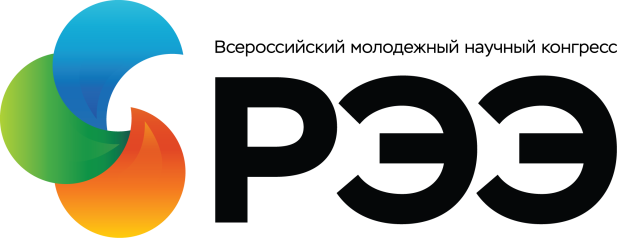 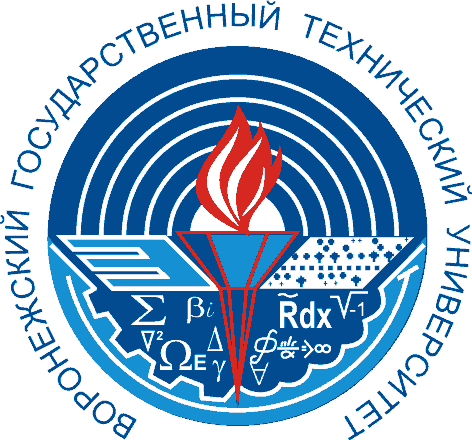 № п/пДатаВремяМероприятия1.11.05.2017 г.9.00–10.00 ч.Регистрация участников, кофе-брейк2.11.05.2017 г.10.00–10.30 ч.Торжественное открытие I регионального этапа Всероссийского молодежного научного конгресса «Россия. Экология. Энергосбережение» 3.11.05.2017 г.10.30–13.00 ч.Пленарные доклады4.11.05.2017 г.13.00–14.00 ч.Перерыв, кофе-брейк11.05.2017 г.14.00 – 17.00 ч.Защита конкурсных проектов участников конкурса-премии в сфере экологии и энергосбережения «Территория SMART»5.11.05.2017 г.17.00–17.30 ч.Работа экспертной комиссии конкурса-премии в сфере экологии и энергосбережения «Территория SMART»6.11.05.2017 г.17.30–18.30 ч.Подведение итогов конкурса-премии в сфере экологии и энергосбережения «Территория SMART»7.12.05.2017 г.12.05.2017 г.09.00–13.00 ч.Тематическая экскурсионная программа конгресса8.12.05.2017 г.12.05.2017 г.13.00-14.00 ч.Перерыв, кофе-брейк12.05.2017 г.12.05.2017 г.14.00–15.00 ч.Церемония награждения победителей I регионального отборочного тура Всероссийского молодежного научного конгресса «Россия. Экология. Энергосбережение»8.12.05.2017 г.12.05.2017 г.15.00-18.00 ч.Образовательная программа в формате круглых столов, дискуссий и мастер-классов. Школа-семинар молодых ученых и специалистов9.12.05.2017 г.12.05.2017 г.18.00 ч. и далееОтъезд участников